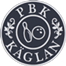 Protokoll förts vid PBK Käglans stadgeenliga årsmöte onsdagen den 15 september 2021.1. Årsstämmans öppnande.2. Catrin Scherman W valdes till stämmoordförande och Jarl Krok till stämmosekreterare.3. Sven-Erik Mårtensson och Klaus valdes till justerare tillika rösträknare.4. Den i kallelsen angivna dagordningen godkändes.5. Stämman ansågs vara behörigen utlyst.6. Styrelsens verksamhetsberättelse och årsredovisning har varit utsänd och lades till handlingarna.7. Revisorn gick igenom räkenskaperna och föreslog att årsredovisningen skulle godkännas och läggas till handlingarna vilket skedde.   8. Styrelsen beviljades ansvarsfrihet för åren 2019-2020 och 2020-2021.9. Beslut om avgifter. Styrelsen föreslog att medlemsavgiften på 250 kronor och spelavgiften på 300 kronor ska betalas in på hösten och spelavgiften på 400 kronor ska betalas in på våren. Detta godkändes av stämman.10. Valberedningen föreslog Jarl Krok till ordförande, nyval. Förslaget godkändes.11. Valberedningen föreslog följande ledamöter: Ulf Lindström, Per Andersson nyval och Margot Ågren som Kassör 1år kvarstår.Revisorer: Peter Larzon nyval och Lennart Liveus omval. Lagspelsledare Jarl Krok omval. Tävlingsledare Veteranligan Jarl Krok omval.  Klubbtävlings ledare Lars Eklund omval. Bengt och Elisabeth ansvariga för priserna omval. Valberedningen Klaus och Helena omval. Informations ansvarig/ Web master Jan Englin. Godkändes.12. Föreningen har fått en ny medlem Lars Roxell.13. 10 närvarande medlemmar gratulerades med kort och presentkort, de andra får sina gratulationer hem skickade. 14. Stämman avslutades med att ordförande tackade presidiet för ett väl utfört arbete.Jakobsberg 2021-09-15Catrin Scherman W                                                              Jarl KrokOrdförande                                                                            SekreterareProtokollet justeras av:Sven-Erik Mårtensson                                                         Klaus Bax